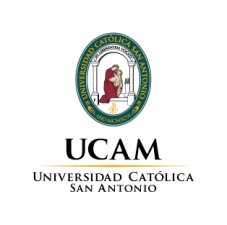 I INTERNATIONAL STAFF WEEK UCAM May 29th –June 2nd 2017Room: Sala Capitular (ground floor Monastery Building)Monday 29/5 Tuesday 30/5Wednesday 31/5Thursday 1/6Friday 2/6Arrival of participants10:30  Registration and Welcome word11:30Guided Campus TourMeeting Point: Statue of the Pope at the entrance of UCAM12:30Presentation Region of Murcia10:00 Crash Course of Spanish Language 11:30 Coffee Break12:00 Presentation UCAM and Internationalization13:00 Spanish Wine Tasting WorkshopGastronomy classroom9:30 Staff Mobility workshop I11:30 Coffee Break12:00Staff Mobility Workshop II10:00 Research and Innovation at UCAM11:00 Coffee Break11:30 UCAM University of Sports12:30 Visit UCAM Sport Center10:30 Awarding of Certificates and closingPossibility for Teaching or individual meetings with Faculty Members or International StaffDeparture of participants13:30 Lunch on Campus14:00 Lunch on campus13:00 Lunch on Campus18:00 City Tour Murcia16:00 Museum Visit Murcia14:00 Visit to UCAM’s campus in Cartagena(including boat trip and visit Roman Theater)20:00 Tapas Dinner in Murcia City(optional  aprox. 15 €)